Приложение 3.
 Орден Трудового Красного Знамени.  Памятник «Патрон».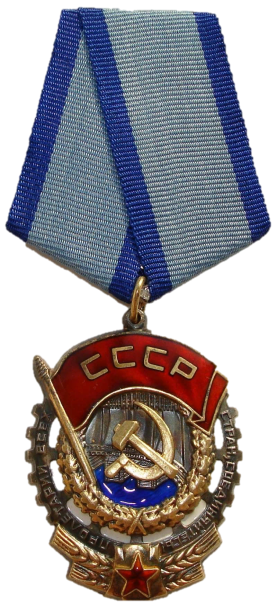 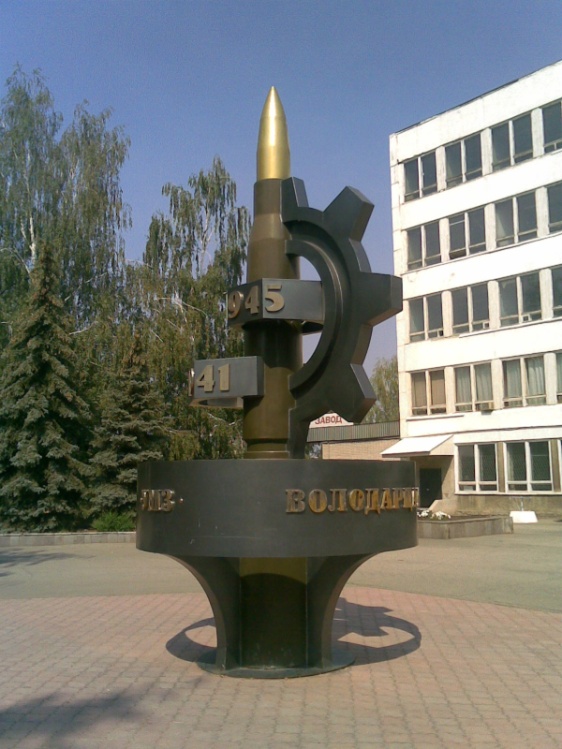 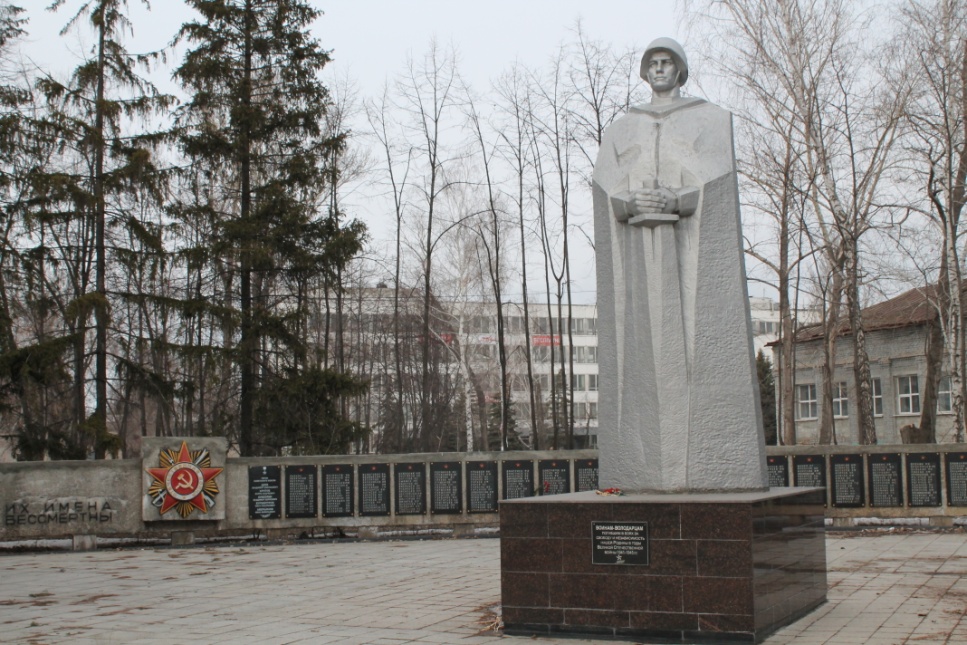 